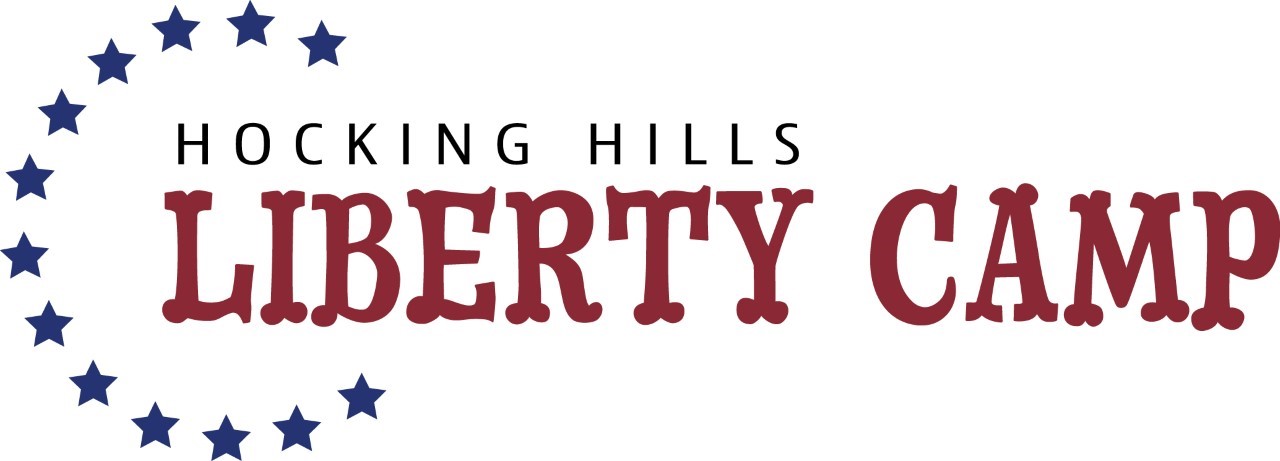 Picnic Potluck RSVP Saturday, July 29, 2023, 10am-2pm Name _______________________________________________ ___Yes, we are coming to the Picnic/Potluck and there are  _________ in our family. (number) ___No, we unfortunately will not be able to attend.We plan to bring the following dish(es) _________________________________________ _________________________________________ Note: Meat and Table service will be provided.  